Supported Employment Preparation and Assessment Services for Adults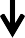 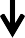 Supported Employment Job Development/Placement Services for Adults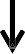 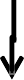 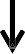 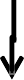 